9 ЭТМ. Д/з от 13.05. Вот задание на ближайшие 3 дня (подробности в видео по ссылке):https://www.youtube.com/watch?v=rKs71zx6gxU&feature=emb_logoПродолжите построение аккордовой цепочки по данному образцу. Сфотографируйте, пришлите мне.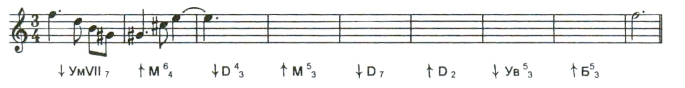 Будьте здоровы! Евгения Вячеславовна.